ГОРОДИЩЕНСЬКА    СІЛЬСЬКА    РАДАЛУЦЬКОГО РАЙОНУ   ВОЛИНСЬКОЇ   ОБЛАСТІвосьме скликанняР І Ш Е Н Н Я 18  лютого 2022 року                       с. Городище                                          №15/4Про затвердження проекту землеустрою щодо відведенняземельної ділянки для ведення особистого селянськогогосподарства гр.  Сокол Зоряні Іванівні     Розглянувши заяву громадянки Сокол Зоряни Іванівни та проект землеустрою щодо відведення земельної ділянки для ведення особистого селянського господарства, керуючись Конституцією України, ст. 12, 118,121, 186 Земельного Кодексу України, п. 34 ч. 1 ст. 26 Закону України «Про місцеве самоврядування в Україні», п. 5 ст. 16 Закону України «Про державний земельний кадастр», враховуючи пропозицію постійної комісії з питань будівництва та архітектури, земельних відносин, екології, благоустрою і житлово-комунального господарства сільська радаВИРІШИЛА:   1. Затвердити проект  землеустрою щодо відведення земельної ділянки для ведення особистого селянського господарства громадянці Сокол Зоряні Іванівні площею 0,5581 га., кадастровий номер 0720882800:01:001:1556 розташовану в межах с.Колодеже, Городищенської сільської ради, Луцького району, Волинської області.     2. Передати громадянці Сокол Зоряні Іванівні із земель сільськогосподарського призначення Городищенської сільської ради  безоплатно у власність земельну ділянку для ведення особистого селянського господарства площею 0,5581 га., кадастровий номер 0720882800:01:001:1556 розташовану в межах с. Колодеже, Городищенської сільської ради, Луцького району, Волинської області.    3. Контроль за виконанням цього рішення покласти на постійну комісію з питань будівництва та архітектури, земельних відносин, екології, благоустрою і житлово-комунального господарства.Голова                                                                                   Світлана   СОКОЛЮКЛідія КривицькаГОРОДИЩЕНСЬКА    СІЛЬСЬКА    РАДАЛУЦЬКОГО РАЙОНУ   ВОЛИНСЬКОЇ   ОБЛАСТІвосьме скликанняР І Ш Е Н Н Я 18  лютого 2022 року                       с. Городище                                     №15/5Про затвердження проекту землеустрою щодо відведенняземельної ділянки для ведення особистого селянськогогосподарства гр.  Климюку Віктору Миколайовичу     Розглянувши заяву громадянина Климюка Віктора Миколайовича та проект землеустрою щодо відведення земельної ділянки для ведення особистого селянського господарства, керуючись Конституцією України, ст. 12, 118,121, 186 Земельного Кодексу України, п. 34 ч. 1 ст. 26 Закону України «Про місцеве самоврядування в Україні», п. 5 ст. 16 Закону України «Про державний земельний кадастр», враховуючи пропозицію постійної комісії з питань будівництва та архітектури, земельних відносин, екології, благоустрою і житлово-комунального господарства сільська радаВИРІШИЛА:   1. Затвердити проект  землеустрою щодо відведення земельної ділянки для ведення особистого селянського господарства громадянину Климюку Віктору Миколайовичу площею 0,8000 га., кадастровий номер 0720882800:01:001:1552 розташовану в межах с. Колодеже, Городищенської сільської ради, Луцького району, Волинської області.     2. Передати громадянину Климюку Віктору Миколайовичу із земель сільськогосподарського призначення Городищенської сільської ради  безоплатно у власність земельну ділянку для ведення особистого селянського господарства площею 0,8000 га., кадастровий номер 0720882800:01:001:1552 розташовану в межах с. Колодеже, Городищенської сільської ради, Луцького району, Волинської області.    3. Контроль за виконанням цього рішення покласти на постійну комісію з питань будівництва та архітектури, земельних відносин, екології, благоустрою і житлово-комунального господарства.Голова                                                                                   Світлана   СОКОЛЮКЛідія КривицькаГОРОДИЩЕНСЬКА    СІЛЬСЬКА    РАДАЛУЦЬКОГО РАЙОНУ   ВОЛИНСЬКОЇ   ОБЛАСТІвосьме скликанняР І Ш Е Н Н Я 18  лютого 2022 року                       с. Городище                                            №15/6Про затвердження проекту землеустрою щодо відведенняземельної ділянки для ведення особистого селянськогогосподарства гр.  Стасюку Олександру Федоровичу     Розглянувши заяву громадянина Стасюка Олександра Федоровича та проект землеустрою щодо відведення земельної ділянки для ведення особистого селянського господарства, керуючись Конституцією України, ст. 12, 118,121, 186 Земельного Кодексу України, п. 34 ч. 1 ст. 26 Закону України «Про місцеве самоврядування в Україні», п. 5 ст. 16 Закону України «Про державний земельний кадастр», враховуючи пропозицію постійної комісії з питань будівництва та архітектури, земельних відносин, екології, благоустрою і житлово-комунального господарства сільська радаВИРІШИЛА:   1. Затвердити проект  землеустрою щодо відведення земельної ділянки для ведення особистого селянського господарства громадянину Стасюку Олександру Федоровичу площею 0,4079 га., кадастровий номер 0720882800:01:001:1555 розташовану в межах с. Колодеже, Городищенської сільської ради, Луцького району, Волинської області.     2. Передати громадянину Стасюку Олександру Федоровичу із земель сільськогосподарського призначення Городищенської сільської ради  безоплатно у власність земельну ділянку для ведення особистого селянського господарства площею 0,4079 га., кадастровий номер 0720882800:01:001:1555 розташовану в межах с. Колодеже,  Городищенської сільської ради, Луцького району, Волинської області.    3. Контроль за виконанням цього рішення покласти на постійну комісію з питань будівництва та архітектури, земельних відносин, екології, благоустрою і житлово-комунального господарства.Голова                                                                                   Світлана   СОКОЛЮКЛідія КривицькаГОРОДИЩЕНСЬКА    СІЛЬСЬКА    РАДАЛУЦЬКОГО РАЙОНУ   ВОЛИНСЬКОЇ   ОБЛАСТІвосьме скликанняР І Ш Е Н Н Я 18  лютого 2022 року                       с. Городище                                           №15/7Про затвердження проекту землеустрою щодо відведенняземельної ділянки для ведення особистого селянськогогосподарства гр.  Галяс Тетяні Степанівні     Розглянувши заяву громадянки Галяс Тетяни Степанівни та проект землеустрою щодо відведення земельної ділянки для ведення особистого селянського господарства, керуючись Конституцією України, ст. 12, 118,121, 186 Земельного Кодексу України, п. 34 ч. 1 ст. 26 Закону України «Про місцеве самоврядування в Україні», п. 5 ст. 16 Закону України «Про державний земельний кадастр», враховуючи пропозицію постійної комісії з питань будівництва та архітектури, земельних відносин, екології, благоустрою і житлово-комунального господарства сільська радаВИРІШИЛА:  1. Затвердити проект  землеустрою щодо відведення земельної ділянки для ведення особистого селянського господарства громадянці Галяс Тетяні Степанівні  площею 0,3015 га., кадастровий номер 0720887800:01:001:1836 розташовану в межах с. Угринів, Городищенської сільської ради, Луцького району, Волинської області.   2. Передати громадянці Галяс Тетяні Степанівні із земель сільськогосподарського призначення Городищенської сільської ради  безоплатно у власність земельну ділянку для ведення особистого селянського господарства площею 0,3015  га., кадастровий номер 0720887800:01:001:1836 розташовану в межах с. Угринів, Городищенської сільської ради, Луцького району, Волинської області.    3. Контроль за виконанням цього рішення покласти на постійну комісію з питань будівництва та архітектури, земельних відносин, екології, благоустрою і житлово-комунального господарства.Голова                                                                                   Світлана   СОКОЛЮКЛідія КривицькаГОРОДИЩЕНСЬКА    СІЛЬСЬКА    РАДАЛУЦЬКОГО РАЙОНУ   ВОЛИНСЬКОЇ   ОБЛАСТІвосьме скликанняР І Ш Е Н Н Я 18  лютого 2022 року                       с. Городище                                           №15/8Про затвердження проекту землеустрою щодо відведенняземельної ділянки для ведення особистого селянськогогосподарства гр.  Мельничук Валентині Яківні     Розглянувши заяву громадянки Мельничук Валентини Яківни та проект землеустрою щодо відведення земельної ділянки для ведення особистого селянського господарства, керуючись Конституцією України, ст. 12, 118,121, 186 Земельного Кодексу України, п. 34 ч. 1 ст. 26 Закону України «Про місцеве самоврядування в Україні», п. 5 ст. 16 Закону України «Про державний земельний кадастр», враховуючи пропозицію постійної комісії з питань будівництва та архітектури, земельних відносин, екології, благоустрою і житлово-комунального господарства сільська радаВИРІШИЛА:  1. Затвердити проект  землеустрою щодо відведення земельної ділянки для ведення особистого селянського господарства громадянці Мельничук Валентині Яківні площею 0,1336 га., кадастровий номер 0720887800:00:001:0074 розташовану за межами с. Угринів, Городищенської сільської ради, Луцького району, Волинської області.   2. Передати громадянці Мельничук Валентині Яківні із земель сільськогосподарського призначення Городищенської сільської ради  безоплатно у власність земельну ділянку для ведення особистого селянського господарства площею 0,1336 га., кадастровий номер 0720887800:00:001:0074 розташовану за межами с. Угринів, Городищенської сільської ради, Луцького району, Волинської області.    3. Контроль за виконанням цього рішення покласти на постійну комісію з питань будівництва та архітектури, земельних відносин, екології, благоустрою і житлово-комунального господарства.Голова                                                                                   Світлана   СОКОЛЮКЛідія КривицькаГОРОДИЩЕНСЬКА    СІЛЬСЬКА    РАДАЛУЦЬКОГО РАЙОНУ   ВОЛИНСЬКОЇ   ОБЛАСТІвосьме скликанняР І Ш Е Н Н Я 18  лютого 2022 року                       с. Городище                                          №15/9Про затвердження проекту землеустрою щодо відведенняземельної ділянки для ведення особистого селянськогогосподарства гр.  Мельничуку Степану Микитовичу     Розглянувши заяву громадянина Мельничука Степана Микитовича та проект землеустрою щодо відведення земельної ділянки для ведення особистого селянського господарства, керуючись Конституцією України, ст. 12, 118,121, 186 Земельного Кодексу України, п. 34 ч. 1 ст. 26 Закону України «Про місцеве самоврядування в Україні», п. 5 ст. 16 Закону України «Про державний земельний кадастр», враховуючи пропозицію постійної комісії з питань будівництва та архітектури, земельних відносин, екології, благоустрою і житлово-комунального господарства сільська радаВИРІШИЛА:  1. Затвердити проект  землеустрою щодо відведення земельної ділянки для ведення особистого селянського господарства громадянину Мельничуку Степану Микитовичу площею 0,3000 га., кадастровий номер 0720887800:01:001:1835 розташовану в межах с. Угринів, Городищенської сільської ради, Луцького району, Волинської області.   2. Передати громадянину Мельничуку Степану Микитовичу із земель сільськогосподарського призначення Городищенської сільської ради  безоплатно у власність земельну ділянку для ведення особистого селянського господарства площею 0,3000 га., кадастровий номер 0720887800:01:001:1835 розташовану в межах с. Угринів, Городищенської сільської ради, Луцького району, Волинської області.    3. Контроль за виконанням цього рішення покласти на постійну комісію з питань будівництва та архітектури, земельних відносин, екології, благоустрою і житлово-комунального господарства.Голова                                                                                   Світлана   СОКОЛЮКЛідія КривицькаГОРОДИЩЕНСЬКА    СІЛЬСЬКА    РАДАЛУЦЬКОГО РАЙОНУ   ВОЛИНСЬКОЇ   ОБЛАСТІвосьме скликанняР І Ш Е Н Н Я 18  лютого 2022 року                       с. Городище                                          №15/10Про затвердження технічної документації із землеустрою щодо встановлення (відновлення) меж земельної ділянки в натурі (на місцевості) для будівництва і обслуговування житлового будинку, господарських будівель і споруд (присадибна ділянка) гр. Мельничуку Степану Микитовичу          Розглянувши заяву громадянина Мельничука Степана Микитовичата технічну документацію  із землеустрою щодо встановлення (відновлення) меж земельної ділянки в натурі (на місцевості) для будівництва і обслуговування житлового будинку, господарських будівель і споруд (присадибна ділянка), керуючись Конституцією України, ст. 186 Земельного Кодексу України, п. 34 ч. 1 ст. 26 Закону України «Про місцеве самоврядування в Україні» п. 5 ст. 16 Закону України «Про державний земельний кадастр», враховуючи пропозицію постійної комісії з питань будівництва та архітектури, земельних відносин, екології, благоустрою і житлово-комунального господарства сільська радаВИРІШИЛА:    1. Затвердити технічну документацію із землеустрою щодо встановлення (відновлення) меж земельної ділянки в натурі (на місцевості) громадянину Мельничуку Степану Микитовичу площею 0,2500 га, кадастровий номер 07208878000:01:001:1834 для будівництва і обслуговування житлового будинку, господарських будівель і споруд (присадибна ділянка) розташовану в межах с. Угринів, Городищенської сільської ради, Луцького району, Волинської області.  2. Передати гр. Мельничуку Степану Микитовичу, із земель житлової та громадської забудови Городищенської сільської ради, безоплатно у власність земельну ділянку для будівництва і обслуговування житлового будинку, господарських будівель і споруд (присадибна ділянка) площею 0,2500 га., кадастровий номер 07208878000:01:001:1834, розташовану в межах с. Угринів,  Городищенської сільської ради, Луцького району, Волинської області.   3. Контроль за виконанням цього рішення покласти на постійну комісію з питань будівництва та архітектури, земельних відносин, екології, благоустрою і житлово-комунального господарства.Голова                                                                                  Світлана   СОКОЛЮКЛідія КривицькаГОРОДИЩЕНСЬКА    СІЛЬСЬКА    РАДАЛУЦЬКОГО РАЙОНУ   ВОЛИНСЬКОЇ   ОБЛАСТІвосьме скликанняР І Ш Е Н Н Я 18  лютого 2022 року                       с. Городище                                          №15/11Про затвердження проекту землеустрою щодо відведенняземельної ділянки для ведення особистого селянськогогосподарства гр.  Василюку Василю Миколайовичу     Розглянувши заяву громадянина Василюка Василя Миколайовича та проект землеустрою щодо відведення земельної ділянки для ведення особистого селянського господарства, керуючись Конституцією України, ст. 12, 118,121, 186 Земельного Кодексу України, п. 34 ч. 1 ст. 26 Закону України «Про місцеве самоврядування в Україні», п. 5 ст. 16 Закону України «Про державний земельний кадастр», враховуючи пропозицію постійної комісії з питань будівництва та архітектури, земельних відносин, екології, благоустрою і житлово-комунального господарства сільська радаВИРІШИЛА:  1. Затвердити проект  землеустрою щодо відведення земельної ділянки для ведення особистого селянського господарства громадянину Василюку Василю Миколайовичу площею 1,0009 га., кадастровий номер 0722886800:03:000:0177 розташовану за межами с. Чаруків Городищенської сільської ради, Луцького району, Волинської області.   2. Передати громадянину Василюку Василю Миколайовичу із земель сільськогосподарського призначення Городищенської сільської ради  безоплатно у власність земельну ділянку для ведення особистого селянського господарства площею 1,0009 га., кадастровий номер 0722886800:03:000:0177 розташовану за межами с. Чаруків, Городищенської сільської ради, Луцького району, Волинської області.    3. Контроль за виконанням цього рішення покласти на постійну комісію з питань будівництва та архітектури, земельних відносин, екології, благоустрою і житлово-комунального господарства.Голова                                                                                   Світлана   СОКОЛЮКЛідія КривицькаГОРОДИЩЕНСЬКА    СІЛЬСЬКА    РАДАЛУЦЬКОГО РАЙОНУ   ВОЛИНСЬКОЇ   ОБЛАСТІвосьме скликанняР І Ш Е Н Н Я 18  лютого 2022 року                       с. Городище                                           №15/12Про затвердження проекту землеустрою щодо відведенняземельної ділянки для ведення особистого селянськогогосподарства гр.  Шмиговському Руслану Миколайовичу     Розглянувши заяву громадянина Шмиговського Руслана Миколайовича та проект землеустрою щодо відведення земельної ділянки для ведення особистого селянського господарства, керуючись Конституцією України, ст. 12, 118,121, 186 Земельного Кодексу України, п. 34 ч. 1 ст. 26 Закону України «Про місцеве самоврядування в Україні», п. 5 ст. 16 Закону України «Про державний земельний кадастр», враховуючи пропозицію постійної комісії з питань будівництва та архітектури, земельних відносин, екології, благоустрою і житлово-комунального господарства сільська радаВИРІШИЛА:  1. Затвердити проект  землеустрою щодо відведення земельної ділянки для ведення особистого селянського господарства громадянину Шмиговському Руслану Миколайовичу площею 0,4068 га., кадастровий номер 0722886800:01:001:0092 розташовану в межах  с.Чаруків Городищенської сільської ради, Луцького району, Волинської області.   2. Передати громадянину Шмиговському Руслану Миколайовичу із земель сільськогосподарського призначення Городищенської сільської ради  безоплатно у власність земельну ділянку для ведення особистого селянського господарства площею 0,4068 га., кадастровий номер 0722886800:01:001:0092 розташовану в межах  с.Чаруків, Городищенської сільської ради, Луцького району, Волинської області.    3. Контроль за виконанням цього рішення покласти на постійну комісію з питань будівництва та архітектури, земельних відносин, екології, благоустрою і житлово-комунального господарства.Голова                                                                                   Світлана   СОКОЛЮКЛідія КривицькаГОРОДИЩЕНСЬКА    СІЛЬСЬКА    РАДАЛУЦЬКОГО РАЙОНУ   ВОЛИНСЬКОЇ   ОБЛАСТІвосьме скликанняР І Ш Е Н Н Я 18  лютого 2022 року                       с. Городище                                     №15/13Про затвердження проекту землеустрою щодо відведення земельної ділянки для будівництва та обслуговування житлового будинку господарських будівель і спорудгр. Стефановського Вадима Анатолійовича            Розглянувши заяву громадянина Стефановського Вадима Анатолійовича та проект землеустрою щодо відведення земельної ділянки власність для будівництва та обслуговування житлового будинку, господарських будівель і споруд (присадибна ділянка),  керуючись Конституцією України, ст. 12, 118,121, 186 Земельного Кодексу України, п. 34 ч. 1 ст. 26 Закону України «Про місцеве самоврядування в Україні», п. 5 ст. 16 Закону України «Про державний земельний кадастр», враховуючи пропозицію постійної комісії з питань будівництва та архітектури, земельних відносин, екології, благоустрою і житлово-комунального господарства сільська радаВИРІШИЛА:1. Затвердити проект землеустрою щодо відведення земельної ділянки для будівництва та обслуговування житлового будинку, господарських будівель і споруд (присадибна ділянка) громадянину  Стефановському  Вадиму Анатолійовичу площею 0,1451 га., кадастровий номер 0722886800:01:001:0087, розташовану в межах села Чаруків, Городищенської сільської ради, Луцького району, Волинської області.2. Передати громадянину Стефановському Вадиму Анатолійовичу, із земель житлової та громадської забудови Городищенської сільської ради безоплатно у власність земельну ділянку для будівництва і обслуговування житлового будинку, господарських будівель і споруд (присадибна ділянка) площею 0,1451 га., кадастровий номер 0722886800:01:001:0087, розташовану в межах с. Чаруків, Городищенської сільської ради, Луцького району, Волинської області3. Контроль за виконанням цього рішення покласти на постійну комісію з питань будівництва та архітектури, земельних відносин, екології, благоустрою і житлово-комунального господарства.Голова                                                                                 Світлана  СОКОЛЮКЛідія КривицькаГОРОДИЩЕНСЬКА    СІЛЬСЬКА    РАДАЛУЦЬКОГО РАЙОНУ   ВОЛИНСЬКОЇ   ОБЛАСТІвосьме скликанняР І Ш Е Н Н Я 18  лютого 2022 року                       с. Городище                                         №15/14Про затвердження проекту землеустрою щодо відведення земельної ділянки для будівництва та обслуговування житлового будинку господарських будівель і спорудгр. Філіпчуку Леоніду Володимировичу            Розглянувши заяву громадянина Філіпчука Леоніда Володимировича та проект землеустрою щодо відведення земельної ділянки власність для будівництва та обслуговування житлового будинку, господарських будівель і споруд (присадибна ділянка),  керуючись Конституцією України, ст. 12, 118,121, 186 Земельного Кодексу України, п. 34 ч. 1 ст. 26 Закону України «Про місцеве самоврядування в Україні», п. 5 ст. 16 Закону України «Про державний земельний кадастр», враховуючи пропозицію постійної комісії з питань будівництва та архітектури, земельних відносин, екології, благоустрою і житлово-комунального господарства сільська радаВИРІШИЛА:1. Затвердити проект землеустрою щодо відведення земельної ділянки для будівництва та обслуговування житлового будинку, господарських будівель і споруд (присадибна ділянка) громадянину  Філіпчуку Леоніду Володимировичу площею 0,2500 га., кадастровий номер 0722886800:01:002:0037, розташовану в межах села Чаруків, Городищенської сільської ради, Луцького району, Волинської області.2. Передати громадянину Філіпчуку Леоніду Володимировичу, із земель житлової та громадської забудови Городищенської сільської ради безоплатно у власність земельну ділянку для будівництва і обслуговування житлового будинку, господарських будівель і споруд (присадибна ділянка) площею 0,2500 га., кадастровий номер 0722886800:01:002:0037, розташовану в межах с. Чаруків, Городищенської сільської ради, Луцького району, Волинської області3. Контроль за виконанням цього рішення покласти на постійну комісію з питань будівництва та архітектури, земельних відносин, екології, благоустрою і житлово-комунального господарства.Голова                                                                                 Світлана  СОКОЛЮКЛідія КривицькаГОРОДИЩЕНСЬКА    СІЛЬСЬКА    РАДАЛУЦЬКОГО РАЙОНУ   ВОЛИНСЬКОЇ   ОБЛАСТІвосьме скликанняР І Ш Е Н Н Я 18  лютого 2022 року                       с. Городище                                     №15/15Про затвердження проекту землеустрою щодо відведенняземельної ділянки для ведення особистого селянськогогосподарства гр. Костючку Олександру Георгійовичу     Розглянувши заяву громадянина Костючка Олександра Георгійовича та проект землеустрою щодо відведення земельної ділянки для ведення особистого селянського господарства, керуючись Конституцією України, ст. 12, 118,121, 186 Земельного Кодексу України, п. 34 ч. 1 ст. 26 Закону України «Про місцеве самоврядування в Україні», п. 5 ст. 16 Закону України «Про державний земельний кадастр», враховуючи пропозицію постійної комісії з питань будівництва та архітектури, земельних відносин, екології, благоустрою і житлово-комунального господарства сільська радаВИРІШИЛА:  1. Затвердити проект  землеустрою щодо відведення земельної ділянки для ведення особистого селянського господарства громадянину Костючку Олександру Георгійовичу площею 1,2306 га., кадастровий номер 0720889200:00:001:0224 розташовану за межами  с. Шклинь Другий,  Городищенської сільської ради, Луцького району, Волинської області.   2. Передати громадянину Костючку Олександру Георгійовичу із земель сільськогосподарського призначення Городищенської сільської ради  безоплатно у власність земельну ділянку для ведення особистого селянського господарства площею 1,2306 га., кадастровий номер 0720889200:00:001:0224 розташовану за межами  с. Шклинь Другий, Городищенської сільської ради, Луцького району, Волинської області.    3. Контроль за виконанням цього рішення покласти на постійну комісію з питань будівництва та архітектури, земельних відносин, екології, благоустрою і житлово-комунального господарства.Голова                                                                                   Світлана   СОКОЛЮКЛідія КривицькаГОРОДИЩЕНСЬКА    СІЛЬСЬКА    РАДАЛУЦЬКОГО РАЙОНУ   ВОЛИНСЬКОЇ   ОБЛАСТІвосьме скликанняР І Ш Е Н Н Я 18  лютого 2022 року                       с. Городище                                         №15/16Про затвердження проекту землеустрою щодо відведенняземельної ділянки для ведення особистого селянськогогосподарства гр.  Казмірук Галині Адамівні     Розглянувши заяву громадянки Казмірук Галини Адамівни та проект землеустрою щодо відведення земельної ділянки для ведення особистого селянського господарства, керуючись Конституцією України, ст. 12, 118,121, 186 Земельного Кодексу України, п. 34 ч. 1 ст. 26 Закону України «Про місцеве самоврядування в Україні», п. 5 ст. 16 Закону України «Про державний земельний кадастр», враховуючи пропозицію постійної комісії з питань будівництва та архітектури, земельних відносин, екології, благоустрою і житлово-комунального господарства сільська радаВИРІШИЛА:    1. Затвердити проект  землеустрою щодо відведення земельної ділянки для ведення особистого селянського господарства громадянці Казмірук Галині Адамівні площею 0,7512 га., кадастровий номер 0720889200:05:001:0051 розташовану в межах с. Шклинь Другий Городищенської сільської ради, Луцького району, Волинської області.     2. Передати громадянці Казмірук Галині Адамівні із земель сільськогосподарського призначення Городищенської сільської ради  безоплатно у власність земельну ділянку для ведення особистого селянського господарства площею 0,7512 га., кадастровий номер 0720887800:05:001:0051 розташовану в межах с. с. Шклинь Другий, Городищенської сільської ради, Луцького району, Волинської області.    3. Контроль за виконанням цього рішення покласти на постійну комісію з питань будівництва та архітектури, земельних відносин, екології, благоустрою і житлово-комунального господарства.Голова                                                                                   Світлана   СОКОЛЮКЛідія КривицькаГОРОДИЩЕНСЬКА    СІЛЬСЬКА    РАДАЛУЦЬКОГО РАЙОНУ   ВОЛИНСЬКОЇ   ОБЛАСТІвосьме скликанняР І Ш Е Н Н Я 18  лютого 2022 року                       с. Городище                                     №15/17Про затвердження технічної документації із землеустрою щодо встановлення (відновлення) меж земельної ділянки в натурі (на місцевості) для будівництва і обслуговування житлового будинку, господарських будівель і споруд (присадибна ділянка) гр. Сокол Галини Федорівни          Розглянувши заяву громадянки  Сокол Галини Федорівни та технічну документацію  із землеустрою щодо встановлення (відновлення) меж земельної ділянки в натурі (на місцевості) для будівництва і обслуговування житлового будинку, господарських будівель і споруд (присадибна ділянка), керуючись Конституцією України, ст. 186 Земельного Кодексу України, п. 34 ч. 1 ст. 26 Закону України «Про місцеве самоврядування в Україні» п. 5 ст. 16 Закону України «Про державний земельний кадастр», враховуючи пропозицію постійної комісії з питань будівництва та архітектури, земельних відносин, екології, благоустрою і житлово-комунального господарства сільська радаВИРІШИЛА:    1. Затвердити технічну документацію із землеустрою щодо встановлення (відновлення) меж земельної ділянки в натурі (на місцевості) громадянці Сокол Галині Федорівні площею 0,1500 га, кадастровий номер 0720855700:01:002:0141 для будівництва і обслуговування житлового будинку, господарських будівель і споруд (присадибна ділянка) розташовану в межах    смт. Сенкевичівка , Городищенської сільської ради, Луцького району, Волинської області.  2. Передати гр. Сокол Галині Федорівні, із земель житлової та громадської забудови Городищенської сільської ради, безоплатно у власність земельну ділянку для будівництва і обслуговування житлового будинку, господарських будівель і споруд (присадибна ділянка) площею 0,1500 га., кадастровий номер 0720855700:01:002:0141, розташовану в межах смт. Сенкевичівка,  Городищенської сільської ради, Луцького району, Волинської області.   3. Контроль за виконанням цього рішення покласти на постійну комісію з питань будівництва та архітектури, земельних відносин, екології, благоустрою і житлово-комунального господарства.Голова                                                                                  Світлана   СОКОЛЮКЛідія КривицькаГОРОДИЩЕНСЬКА    СІЛЬСЬКА    РАДАЛУЦЬКОГО РАЙОНУ   ВОЛИНСЬКОЇ   ОБЛАСТІвосьме скликанняР І Ш Е Н Н Я 18  лютого 2022 року                       с. Городище                                          №15/18Про затвердження проекту землеустрою щодо відведенняземельної ділянки для ведення особистого селянськогогосподарства гр.  Поліщук Тамари Петрівни     Розглянувши заяву громадянки Поліщук Тамари Петрівни та проект землеустрою щодо відведення земельної ділянки для ведення особистого селянського господарства, керуючись Конституцією України, ст. 12, 118,121, 186 Земельного Кодексу України, п. 34 ч. 1 ст. 26 Закону України «Про місцеве самоврядування в Україні», п. 5 ст. 16 Закону України «Про державний земельний кадастр», враховуючи пропозицію постійної комісії з питань будівництва та архітектури, земельних відносин, екології, благоустрою і житлово-комунального господарства сільська радаВИРІШИЛА:    1. Затвердити проект  землеустрою щодо відведення земельної ділянки для ведення особистого селянського господарства громадянці Поліщук Тамарі Петрівні площею 0,3500 га., кадастровий номер 0720880200:00:001:0062 розташовану за межами с. Бережанка Городищенської сільської ради, Луцького району, Волинської області.     2. Передати громадянці Поліщук Тамарі Петрівні із земель сільськогосподарського призначення  Городищенської сільської ради  безоплатно у власність земельну ділянку для ведення особистого селянського господарства площею 0,3500 га., кадастровий номер 0720880200:00:001:0062 розташовану за межами с. Бережанка, Городищенської сільської ради, Луцького району, Волинської області.    3. Контроль за виконанням цього рішення покласти на постійну комісію з питань будівництва та архітектури, земельних відносин, екології, благоустрою і житлово-комунального господарства.Голова                                                                                   Світлана   СОКОЛЮКЛідія КривицькаГОРОДИЩЕНСЬКА    СІЛЬСЬКА    РАДАЛУЦЬКОГО РАЙОНУ   ВОЛИНСЬКОЇ   ОБЛАСТІвосьме скликанняР І Ш Е Н Н Я 18  лютого 2022 року                       с. Городище                                         №15/19Про затвердження технічної документації із землеустрою щодовстановлення (відновлення)меж земельної ділянки в натурі (на місцевості) для ведення особистого селянського господарства гр. Мельничуку Василю Степановичу      Розглянувши заяву громадянина Мельничука Василя Степановича про затвердження технічних документацій із землеустрою щодо встановлення (відновлення)меж земельної ділянки в натурі (на місцевості) для ведення особистого селянського господарства, керуючись ст. 12, 118, 186 Земельного Кодексу України, п. 34 ч. 1 ст. 26 Закону України «Про місцеве самоврядування в Україні», п. 5 ст. 16 Закону України «Про державний земельний кадастр», враховуючи пропозицію постійної комісії з питань будівництва та архітектури, земельних відносин, екології, благоустрою і житлово-комунального господарства сільська радаВИРІШИЛА:     1. Затвердити технічну документацію із землеустрою щодо встановлення (відновлення)меж земельної ділянки в натурі  (на місцевості) для ведення особистого селянського господарства  громадянину Мельничуку Василю Степановичу, площею - 0,1497 га., кадастровий номер 0720880200:01:001:0652, розташовану в с. Бережанка, Городищенської сільської ради, Луцького району, Волинської області.     2.Затвердити технічну документацію із землеустрою щодо встановлення (відновлення)меж земельної ділянки в натурі  (на місцевості) для ведення особистого селянського господарства  громадянину Мельничуку Василю Степановичу, площею - 0,2771 га., кадастровий номер 0720880200:01:001:0651, розташовану в с. Бережанка, Городищенської сільської ради, Луцького району, Волинської області.    3.Затвердити технічну документацію із землеустрою щодо встановлення (відновлення)меж земельної ділянки в натурі  (на місцевості) для ведення особистого селянського господарства  громадянину Мельничуку Василю Степановичу, площею - 0,1732 га., кадастровий номер 0720880200:01:001:0656, розташовану в с. Бережанка, Городищенської сільської ради, Луцького району, Волинської області.    4. Передати  у власність  Мельничуку Василю Степановичу земельні ділянки:  – площею 0,1497 га,  кадастровий номер 0720880200:01:001:0652; 0,2771 га., кадастровий номер 0720880200:01:001:0651; 0,1732 га., кадастровий номер 0720880200:01:001:0656 для ведення особистого селянського господарства, на підставі рішення Бережанківськоїї  сільської ради  від 27.12.1993 року №14/2,  розташовані в межах  с.Бережанка, Городищенської сільської ради.   5. Контроль за виконанням цього рішення покласти на постійну комісію з питань будівництва та архітектури, земельних відносин, екології, благоустрою і житлово-комунального господарства.Голова                                                                                   Світлана   СОКОЛЮКЛідія  КривицькаГОРОДИЩЕНСЬКА    СІЛЬСЬКА    РАДАЛУЦЬКОГО РАЙОНУ   ВОЛИНСЬКОЇ   ОБЛАСТІвосьме скликанняР І Ш Е Н Н Я 18  лютого 2022 року                       с. Городище                                          №15/20Про затвердження проекту землеустрою щодо відведенняземельної ділянки для  обслуговування господарських будівельта дворів   Заслухавши спеціаліста земельного відділу Кривицьку Лідію Мойсеївну та розглянувши  проект землеустрою щодо відведення земельної ділянки для  обслуговування господарських будівель та дворів , керуючись , ст. 12, 118,121, 186 Земельного Кодексу України, п. 34 ч. 1 ст. 26 Закону України «Про місцеве самоврядування в Україні», п. 5 ст. 16 Закону України «Про державний земельний кадастр», враховуючи пропозицію постійної комісії з питань будівництва та архітектури, земельних відносин, екології, благоустрою і житлово-комунального господарства сільська радаВИРІШИЛА:   1. Затвердити проект  землеустрою щодо відведення земельної ділянки  з цільовим призначенням 01.13- для іншого сільськогосподарського призначення (вид використання : для обслуговування господарських будівель та дворів)  площею 1,9576 га., кадастровий номер 0722886800:03:000:0170 розташовану за межами с. Чаруків Городищенської сільської ради, Луцького району, Волинської області.     2. Контроль за виконанням цього рішення покласти на постійну комісію з питань будівництва та архітектури, земельних відносин, екології, благоустрою і житлово-комунального господарства.Голова                                                                                   Світлана   СОКОЛЮКЛідія КривицькаГОРОДИЩЕНСЬКА    СІЛЬСЬКА    РАДАЛУЦЬКОГО РАЙОНУ   ВОЛИНСЬКОЇ   ОБЛАСТІвосьме скликанняР І Ш Е Н Н Я 18  лютого 2022 року                       с. Городище                                          №15/21Про затвердження проекту землеустрою щодо відведення земельної ділянки  для іншого сільськогосподарського призначеннята  передачу земельної ділянки  в оренду ПОСП ім.Шевченка         Розглянувши клопотання ПОСП ім.Шевченка від 11.02.2022 року №44 та  проект землеустрою щодо відведення земельної ділянки  для  обслуговування складу та керуючись ст. ст. 12,120, 124.125,126, 186 Земельного кодексу України, ст.. 26 п. 34 Закону України ,,Про місцеве самоврядування в Україні’’,  враховуючи пропозиції постійної комісії з питань будівництва та архітектури, земельних відносин, екології, благоустрою і житлово- комунального господарства  сільська радаВИРІШИЛА:    1.Затвердити  проект землеустрою щодо  відведення земельної ділянки кадастровий номер 0720884600:00:001:0248  цільове призначення 01.13- для іншого сільськогосподарського призначення ( вид використання для обслуговування складу) загальною площею 0,3500 га розташовану за  межами села Загаї Городищенської сільської ради, Луцького району, Волинської області.   2. Передати  ПОСП ім.Шевченка в оренду терміном 20 (двадцять ) років земельну ділянку площею 0,3500 га кадастровий номер 0720884600:00:001:0248 для  обслуговування  силососховища з цільовим призначенням 01.13-для іншого сільськогосподарського призначення ( вид використання для обслуговування складу), розташовану за  межами села Загаї Городищенської сільської ради, Луцького району, Волинської області .   3. Затвердити орендну  плату в розмірі 12 % (дванадцять) від нормативної грошової оцінки земельної ділянки в рік з урахуванням коефіцієнтів індексації визначених законодавством. 4. Доручити сільському голові   укласти договір оренди земельної ділянки  від імені Городищенської сільської ради  на умовах визначених в пунктах 2,3 даного  рішення .  5. Контроль за виконанням цього рішення покласти на постійну комісію з питань будівництва та архітектури, земельних відносин, екології, благоустрою і житлово-комунального господарства.Голова                                                                                   Світлана   СОКОЛЮКЛідія КривицькаГОРОДИЩЕНСЬКА    СІЛЬСЬКА    РАДАЛУЦЬКОГО РАЙОНУ   ВОЛИНСЬКОЇ   ОБЛАСТІвосьме скликанняР І Ш Е Н Н Я 18  лютого 2022 року                       с. Городище                                           №15/22Про затвердження технічної документації із землеустрою щодо встановлення (відновлення) меж земельної ділянки в натурі (на місцевості) для будівництва і обслуговування житлового будинку, господарських будівель і споруд (присадибна ділянка) гр. Вознюка Володимира Миколайовича          Розглянувши заяву громадянина  Вознюка Володимира Миколайовича та технічну документацію  із землеустрою щодо встановлення (відновлення) меж земельної ділянки в натурі (на місцевості) для будівництва і обслуговування житлового будинку, господарських будівель і споруд (присадибна ділянка), керуючись Конституцією України, ст. 186 Земельного Кодексу України, п. 34 ч. 1 ст. 26 Закону України «Про місцеве самоврядування в Україні» п. 5 ст. 16 Закону України «Про державний земельний кадастр», враховуючи пропозицію постійної комісії з питань будівництва та архітектури, земельних відносин, екології, благоустрою і житлово-комунального господарства сільська радаВИРІШИЛА:    1. Затвердити технічну документацію із землеустрою щодо встановлення (відновлення) меж земельної ділянки в натурі (на місцевості) громадянину Вознюку Володимиру Миколайовичу площею 0,2500 га, кадастровий номер 0722884000:01:001:0156 для будівництва і обслуговування житлового будинку, господарських будівель і споруд (присадибна ділянка) розташовану в межах    с.Несвіч, Городищенської сільської ради, Луцького району, Волинської області.  2. Передати громадянину Вознюку Володимиру Миколайовичу, із земель житлової та громадської забудови Городищенської сільської ради, безоплатно у власність земельну ділянку для будівництва і обслуговування житлового будинку, господарських будівель і споруд (присадибна ділянка) площею 0,2500 га., кадастровий номер 0722884000:01:001:0156, розташовану в межах с. Несвіч,  Городищенської сільської ради, Луцького району, Волинської області.   3. Контроль за виконанням цього рішення покласти на постійну комісію з питань будівництва та архітектури, земельних відносин, екології, благоустрою і житлово-комунального господарства.Голова                                                                                  Світлана   СОКОЛЮКЛідія КривицькаГОРОДИЩЕНСЬКА    СІЛЬСЬКА    РАДАЛУЦЬКОГО РАЙОНУ   ВОЛИНСЬКОЇ   ОБЛАСТІвосьме скликанняР І Ш Е Н Н Я 18  лютого 2022 року                       с. Городище                                          №15/23Про затвердження проекту землеустрою щодо відведенняземельної ділянки для ведення особистого селянськогогосподарства гр.  Шинкарук Аллі Володимирівні     Розглянувши заяву громадянки Шинкарук Алли Володимирівни та проект землеустрою щодо відведення земельної ділянки для ведення особистого селянського господарства, керуючись Конституцією України, ст. 12, 118,121, 186 Земельного Кодексу України, п. 34 ч. 1 ст. 26 Закону України «Про місцеве самоврядування в Україні», п. 5 ст. 16 Закону України «Про державний земельний кадастр», враховуючи пропозицію постійної комісії з питань будівництва та архітектури, земельних відносин, екології, благоустрою і житлово-комунального господарства сільська радаВИРІШИЛА:    1. Затвердити проект  землеустрою щодо відведення земельної ділянки для ведення особистого селянського господарства громадянці Шинкарук Аллі Володимирівні площею 0,2802 га., кадастровий номер 0722884000:01:001:0155 розташовану в межах с. Несвіч Городищенської сільської ради, Луцького району, Волинської області.     2. Передати громадянці Шинкарук Аллі Володимирівні із земель сільськогосподарського призначення Городищенської сільської ради  безоплатно у власність земельну ділянку для ведення особистого селянського господарства площею 0,2802 га., кадастровий номер 0722884000:01:001:0155 розташовану в межах с. Несвіч, Городищенської сільської ради, Луцького району, Волинської області.    3. Контроль за виконанням цього рішення покласти на постійну комісію з питань будівництва та архітектури, земельних відносин, екології, благоустрою і житлово-комунального господарства.Голова                                                                                   Світлана   СОКОЛЮКЛідія КривицькаГОРОДИЩЕНСЬКА    СІЛЬСЬКА    РАДАЛУЦЬКОГО РАЙОНУ   ВОЛИНСЬКОЇ   ОБЛАСТІвосьме скликанняР І Ш Е Н Н Я 18  лютого 2022 року                       с. Городище                                          №15/24Про затвердження проекту землеустрою щодо відведенняземельної ділянки для ведення особистого селянськогогосподарства гр.   Клекочко Ольги Андріївни     Розглянувши заяву громадянки Клекочко Ольги Андріянівни та проект землеустрою щодо відведення земельної ділянки для ведення особистого селянського господарства, керуючись Конституцією України, ст. 12, 118,121, 186 Земельного Кодексу України, п. 34 ч. 1 ст. 26 Закону України «Про місцеве самоврядування в Україні», п. 5 ст. 16 Закону України «Про державний земельний кадастр», враховуючи пропозицію постійної комісії з питань будівництва та архітектури, земельних відносин, екології, благоустрою і житлово-комунального господарства сільська радаВИРІШИЛА:    1. Затвердити проект  землеустрою щодо відведення земельної ділянки для ведення особистого селянського господарства громадянці Клекочко Ользі Андріянівни площею 0,2235 га., кадастровий номер 0722884000:02:000:0013 розташовану в межах с. Несвіч Городищенської сільської ради, Луцького району, Волинської області.     2. Передати громадянці Клекочко Ользі  Андріянівни із земель сільськогосподарського призначення Городищенської сільської ради  безоплатно у власність земельну ділянку для ведення особистого селянського господарства площею 0,2235 га., кадастровий номер 0722884000:02:000:0013 розташовану в межах с. Несвіч, Городищенської сільської ради, Луцького району, Волинської області.    3. Контроль за виконанням цього рішення покласти на постійну комісію з питань будівництва та архітектури, земельних відносин, екології, благоустрою і житлово-комунального господарства.Голова                                                                                   Світлана   СОКОЛЮКЛідія КривицькаГОРОДИЩЕНСЬКА    СІЛЬСЬКА    РАДАЛУЦЬКОГО РАЙОНУ   ВОЛИНСЬКОЇ   ОБЛАСТІвосьме скликанняР І Ш Е Н Н Я 18  лютого 2022 року                       с. Городище                                          №15/25Про затвердження проекту землеустрою щодо відведенняземельної ділянки для ведення особистого селянськогогосподарства гр.  Шинкарук Діани Сергіївни     Розглянувши заяву громадянки Шинкарук Діани Сергіївни та проект землеустрою щодо відведення земельної ділянки для ведення особистого селянського господарства, керуючись Конституцією України, ст. 12, 118,121, 186 Земельного Кодексу України, п. 34 ч. 1 ст. 26 Закону України «Про місцеве самоврядування в Україні», п. 5 ст. 16 Закону України «Про державний земельний кадастр», враховуючи пропозицію постійної комісії з питань будівництва та архітектури, земельних відносин, екології, благоустрою і житлово-комунального господарства сільська радаВИРІШИЛА:         1. Затвердити проект  землеустрою щодо відведення земельної ділянки для ведення особистого селянського господарства громадянці Шинкарук Діани Сергіївни площею 0,2548 га., кадастровий номер 0722884000:01:001:0154 розташовану в межах с. Несвіч Городищенської сільської ради, Луцького району, Волинської області.      2. Передати громадянці Шинкарук Діани Сергіївни із земель сільськогосподарського призначення Городищенської сільської ради  безоплатно у власність земельну ділянку для ведення особистого селянського господарства площею 0,2548 га., кадастровий номер 0722884000:01:001:0154 розташовану в межах с. Несвіч, Городищенської сільської ради, Луцького району, Волинської області.         3. Контроль за виконанням цього рішення покласти на постійну комісію з питань будівництва та архітектури, земельних відносин, екології, благоустрою і житлово-комунального господарства.Голова                                                                                   Світлана   СОКОЛЮКЛідія КривицькаГОРОДИЩЕНСЬКА    СІЛЬСЬКА    РАДАЛУЦЬКОГО РАЙОНУ   ВОЛИНСЬКОЇ   ОБЛАСТІвосьме скликанняР І Ш Е Н Н Я 18  лютого 2022 року                       с. Городище                                        №15/26Про затвердження проекту землеустрою щодо відведенняземельної ділянки для ведення особистого селянськогогосподарства гр.  Шуміка Анатолія Павловича     Розглянувши заяву громадянина Шуміка Анатолія Павловича та проект землеустрою щодо відведення земельної ділянки для ведення особистого селянського господарства, керуючись Конституцією України, ст. 12, 118,121, 186 Земельного Кодексу України, п. 34 ч. 1 ст. 26 Закону України «Про місцеве самоврядування в Україні», п. 5 ст. 16 Закону України «Про державний земельний кадастр», враховуючи пропозицію постійної комісії з питань будівництва та архітектури, земельних відносин, екології, благоустрою і житлово-комунального господарства сільська радаВИРІШИЛА:  1. Затвердити проект  землеустрою щодо відведення земельної ділянки для ведення особистого селянського господарства громадянину Шуміку Анатолію Павловичу площею 0,4000 га., кадастровий номер 0720881500:07:001:0039 розташовану в межах  Ниви-Губинські Городищенської сільської ради, Луцького району, Волинської області.   2. Передати громадянину Шуміку Анатолію Павловичу із земель сільськогосподарського призначення Городищенської сільської ради  безоплатно у власність земельну ділянку для ведення особистого селянського господарства площею 0,4000 га., кадастровий номер 0720881500:07:001:0039 розташовану в межах  Ниви-Губинські, Городищенської сільської ради, Луцького району, Волинської області.    3. Контроль за виконанням цього рішення покласти на постійну комісію з питань будівництва та архітектури, земельних відносин, екології, благоустрою і житлово-комунального господарства.Голова                                                                                   Світлана   СОКОЛЮКЛідія КривицькаГОРОДИЩЕНСЬКА    СІЛЬСЬКА    РАДАЛУЦЬКОГО РАЙОНУ   ВОЛИНСЬКОЇ   ОБЛАСТІвосьме скликанняР І Ш Е Н Н Я 10  лютого 2022 року                       с. Городище                                     №14/27Про затвердження проекту землеустрою щодо відведення земельної ділянки для індивідуального садівництвагр. Шуміка Анатолія Павловича     Розглянувши заяву громадянина Шуміка Анатолія Павловича та  проект землеустрою щодо відведення земельної ділянки для індивідуального садівництва , керуючись ст. ст. 12, 118, 186 Земельного Кодексу України, п. 34 ч. 1 ст. 26 Закону України «Про місцеве самоврядування в Україні», п. 5 ст. 16 Закону України «Про державний земельний кадастр», враховуючи пропозицію постійної комісії з питань будівництва та архітектури, земельних відносин, екології, благоустрою і житлово-комунального  господарства сільська рада                                           ВИРІШИЛА:    1.Затвердити проект землеустрою щодо відведення земельної ділянки для для індивідуального садівництва громадянину  Шуміку Анатолію  Павловичуплощею 0,1000 га,  кадастровий номер 0720881500:07:001:0040 розташовану в межах  Ниви-Губинські Городищенської сільської ради, Луцького району, Волинської області.   2. Передати в приватну власність громадянину Шуміку Анатолію Павловичу  земельну ділянку площею 0,1000 га,  кадастровий номер 0720881500:07:001:0040 для  індивідуального садівництва розташовану в межах  Ниви-Губинські Городищенської  сільської ради , Луцького району, Волинської області.   3. Контроль за виконанням цього рішення покласти на постійну комісію з питань будівництва та архітектури, земельних відносин, екології, благоустрою і житлово-комунального господарства.Голова                                                                                  Світлана   СОКОЛЮКЛідія  Кривицька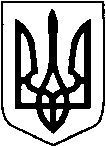 